Zombie JamboreeConrad Eugene Mauge, Jr. 1953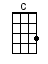 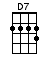 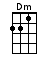 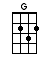 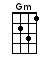 INTRO:  / 1 2 / 1 2 /  < KAZOO STARTS >A |-----------1-------|---5-------10------|---6---------------|---5---3---1-1-0---|E |---3---------------|-------------------|-------------------|-------------------|  |   1   +   2   +   |   1   +   2   +   |   1   +   2   +   |   1   +   2   +   |KAZOO RIFF AND SCARY GHOST SOUNDS:[Gm] / [Gm] / [Dm] / [Gm] /[Gm] / [Gm] / [Dm] / [Gm] /[Gm] / [Gm] / [Dm] / [Gm]It was a [G] zombie [D7] jamboree [G]Took place in a [D7] New York cemete-[G]ryIt was a [G] zombie [D7] jambor-[G]eeTook place in a [D7] New York cemete-[G]ryZombies from all [C] parts of the Island [G]Some of them was a-[D7]great Calypsonians [G]Though the [C] season was Carni-[G]valWe get to-[D7]gether in baccha-[G]nalAnd they singin’[C] Back to back [G] belly to bellyWell I [D7] don’t give a damn, we [G] done dead alreadyWhoa-oh [C] back to back [G] belly to bellyIt’s a [D7] zombie  jambor-[G]eeD’ya hear me talkin’?[C] Back to back [G] belly to bellyWell I [D7] don’t give a damn, we [G] done dead alreadyWhoa-oh [C] back to back [G] belly to bellyIt’s a [D7] zombie  jambor-[G]eeOne female [G] zombie [D7] wouldn’t be-[G]haveSee how she [G] jumpin’ [D7] out of the [G] graveIn one [G] hand a [D7] quarter [G] rumOther hand she [G] knockin’ [D7] Congo [G] drumThe lead singer [C] start to make his [G] rhymeThe zombies are [D7] rackin’ their bones in [G] timeOne by-[C]stander had this to [G] say‘Twas a pleasure to [D7] see the zombies break a-[G]wayAnd they singin’[C] Back to back [G] belly to bellyWell I [D7] don’t give a damn, we [G] done dead alreadyWhoa-oh [C] back to back [G] belly to bellyIt’s a [D7] zombie  jambor-[G]eeD’ya hear me talkin’?[C] Back to back [G] belly to bellyWell I [D7] don’t give a damn, we [G] done dead alreadyWhoa-oh [C] back to back [G] belly to bellyIt’s a [D7] zombie  jambor-[G]eeI goin’ to [G] talk to Miss [D7] Brigit Bar-[G]dotAnd tell her Miss [G] Bardot [D7] take it [G] slowAll the [G] men think they [D7] Casa-[G]novaWhen they [G] see that she’s [D7] barefoot all [G] overEven [C] old men out in To-[G]pekaFind their [D7] hearts gettin’ weaker and [G] weakerSo I go [C] ask her by your sake and [G] mineAt least wear her [D7] earrings part of the [G] timeAnd we singin’[C] Back to back [G] belly to bellyWell I [D7] don’t give a damn, we [G] done dead alreadyWhoa-oh [C] back to back [G] belly to bellyIt’s a [D7] zombie  jambor-[G]eeD’ya hear me talkin’?[C] Back to back (woo!) [G] belly to bellyWell I [D7] don’t give a damn, we [G] done dead alreadyWhoa-oh [C] back to back [G] belly to bellyIt’s a [D7] zombie  jambor-[G]eeOnce again now[C] Back to back (woo!) [G] belly to bellyWell I [D7] don’t give a damn, we [G] done dead alreadyWhoa-oh [C] back to back [G] belly to bellyIt’s a [D7] zombie  jambor-[G]eeA lot of world [G] leaders [D7] talkin’ ‘bout [G] warAnd I’m a-[G]fraid they're [D7] goin’ too [G] farSo it’s [G] up to us a-[D7]you and [G] meTo put an [G] end to ca-[D7]tastro-[G]pheWe must ap-[C]peal to their goodness of [G] heartAnd ask them to [D7] pitch in and please do their [G] part‘Cause if this a-[C]tomic war be-[G]ginThey won’t even [D7] have a part to pitch [G] inAnd we talkin’[C] Back to back (woo!) [G] belly to bellyWell I [D7] don’t give a damn, we [G] done dead alreadyWhoa-oh [C] back to back [G] belly to bellyIt’s a [D7] zombie  jambor-[G]eeD’ya hear me talkin’?[C] Back to back [G] belly to bellyWell I [D7] don’t give a damn a-yes I [G] done dead alreadyWhoa-oh [C] back to back [G] belly to bellyIt’s a [D7] zombie  jambor-[G]eeA little salsa[C] Back to back (woo!) [G] belly to bellyWell I [D7] don’t give a damn, we [G] done dead alreadyWhoa-oh [C] back to back [G] belly to bellyIt’s a [D7] zombie  jambor-[G]eeAll together now[C] Back to back [G] belly to bellyWell I [D7] don’t give a damn, a-yes I [G] done dead alreadyWhoa-oh [C] back to back [G] belly to bellyIt’s a [D7] zombie[D7] Zombie jambor-[Gm]eeKAZOO RIFF AND SCARY GHOST SOUNDS:[Gm] / [Dm] / [Gm] /[Gm] / [Gm] / [Dm] / [Gm]www.bytownukulele.ca